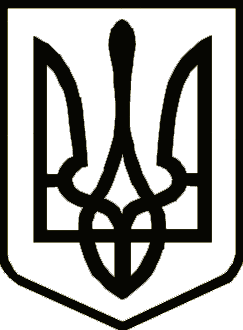 Україна	                  СРІБНЯНСЬКА СЕЛИЩНА РАДАРОЗПОРЯДЖЕННЯПро скликання засідання виконавчого комітету Срібнянської селищної радиВідповідно до статті 53 та пункту 20 частини четвертої статті 42 Закону України «Про місцеве самоврядування в Україні», зобов'язую:Скликати засідання виконавчого комітету Срібнянської селищної ради      22 березня 2023 року о 14:00 в залі засідань селищної ради.На розгляд засідання виконавчого комітету винести питання:Про намір передати в оренду нерухоме майно,  що належить до комунальної власності Срібнянської селищної ради.Про надання статусу дитини, позбавленої батьківського піклування.Про видалення зелених насаджень при проведенні заходів з благоустрою.Про розгляд звернень громадян.Селищний голова				                         Олена ПАНЧЕНКО	21 березня 2023 року    смт Срібне			      № 39